04. Health procedures04.06 Oral health The setting provides care for children and promotes health through promoting oral health and hygiene, encouraging healthy eating, healthy snacks and tooth brushing.Fresh drinking water is available at all times and easily accessible.Sugary drinks are not served.In partnership with parents, babies are introduced to an open free-flowing cup at 6 months and from 12 months are discouraged from using a bottle.Only water and milk are served with morning and afternoon snacks.Children are offered healthy nutritious snacks with no added sugar.Parents are discouraged from sending in confectionary as a snack or treat.Staff follow the Infant & Toddler Forum’s Ten Steps for Healthy Toddlers.Where children clean their teeth when at the settingChildren are encouraged to brush their teeth as part of the daily routine. Teeth should not be cleaned for at least one hour after a meal as this can cause loss of enamel.Each child has their own toothbrush, which is stored individually to prevent accidental contact and cross contamination.A small amount of toothpaste is put onto a blue paper towel before applying to the brush to prevent cross contamination.Toothbrushes are cleaned at each session and sterilised weekly in Milton or similar disinfecting fluid. Toothbrushes are changed every three months and provided by parents.Oral hygiene activities are included in planning at least every three months when toothbrushes are changed. The setting co-ordinates with local oral health and ensure procedures are reviewed regularly, additional guidance from the local team may be added to this procedure. Pacifiers/dummiesParents are advised to stop using dummies/pacifiers once their child is 12 months old. Dummies that are damaged are disposed of and parents are told that this has happenedFurther guidanceInfant & Toddler Forum: Ten Steps for Healthy Toddlers www.infantandtoddlerforum.org/toddlers-to-preschool/healthy-eating/ten-steps-for-healthy-toddlers/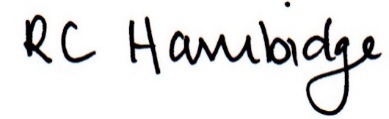 Rosalind Hambidge (Director)	Date: 18/04/24Signed on behalf of Little Oak Pre-school (Witney) Ltd